           Sperrinview Special School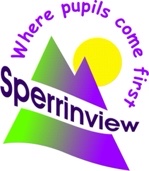        Substitute Classroom AssistantName:Address:Home Tel No:Mobile Tel No:E-mail Address:Qualifications:Experience working with children with Special Educational Needs: Experience of working in Key Stages:Availability of days for Subbing:Point on Pay Scale:Signed:Date: